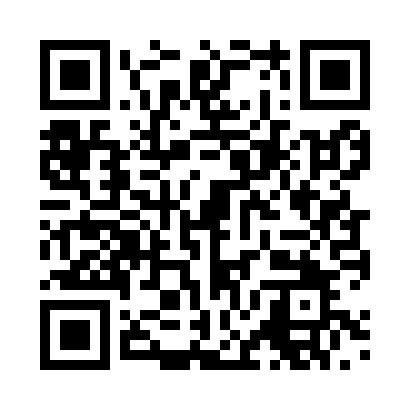 Prayer times for Zons, GermanyMon 1 Jul 2024 - Wed 31 Jul 2024High Latitude Method: Angle Based RulePrayer Calculation Method: Muslim World LeagueAsar Calculation Method: ShafiPrayer times provided by https://www.salahtimes.comDateDayFajrSunriseDhuhrAsrMaghribIsha1Mon3:075:221:375:589:5111:592Tue3:075:231:375:589:5011:593Wed3:085:241:375:589:5011:594Thu3:085:241:375:589:5011:585Fri3:085:251:375:589:4911:586Sat3:095:261:375:589:4911:587Sun3:095:271:385:589:4811:588Mon3:105:281:385:579:4711:589Tue3:105:291:385:579:4711:5810Wed3:115:301:385:579:4611:5711Thu3:115:311:385:579:4511:5712Fri3:125:321:385:579:4411:5713Sat3:125:331:385:579:4311:5614Sun3:135:341:395:569:4211:5615Mon3:135:351:395:569:4111:5616Tue3:145:371:395:569:4011:5517Wed3:145:381:395:559:3911:5518Thu3:155:391:395:559:3811:5419Fri3:155:401:395:559:3711:5420Sat3:165:421:395:549:3611:5321Sun3:165:431:395:549:3511:5322Mon3:175:441:395:549:3311:5223Tue3:185:461:395:539:3211:5224Wed3:185:471:395:539:3111:5125Thu3:195:481:395:529:2911:5126Fri3:195:501:395:529:2811:5027Sat3:205:511:395:519:2611:4928Sun3:205:531:395:509:2511:4929Mon3:215:541:395:509:2311:4830Tue3:215:561:395:499:2211:4731Wed3:225:571:395:489:2011:47